22/02/2018Υποχρεώσεις Δημοσιότητας Δικαιούχων Δράσης «Νεοφυής Επιχειρηματικότητα»Υπενθυμίζεται στους Δικαιούχους της δράσης «Νεοφυής Επιχειρηματικότητα», ότι στο πλαίσιο της οριστικής ένταξης του επιχειρηματικού τους σχεδίου, θα πρέπει να τηρείται η ορθή εφαρμογή των υποχρεώσεων δημοσιότητας.(Για τη λήψη του απαιτούμενου υλικού δημοσιότητας παρακαλούμε πατήστε ΕΔΩ)Ειδικότερα, κατά την υλοποίηση της Πράξης, ο Δικαιούχος ενημερώνει υποχρεωτικά το κοινό σχετικά με τη στήριξη που έχει λάβει από τα Ταμεία:Α) τοποθετώντας, τουλάχιστον μία αφίσα (ελάχιστου μεγέθους Α3) με πληροφορίες σχετικές με το έργο, συμπεριλαμβανομένης της χρηματοδοτικής συνδρομής της Ένωσης, σε σημείο εύκολα ορατό από το κοινό, όπως η είσοδος (αρχείο neofyhsprint.pdf).Σημειώνεται ότι μετά την ολοκλήρωση της  πράξης, ο Δικαιούχος της Πράξης οφείλει να διατηρήσει την αφίσα σε ευδιάκριτο σημείο στο χώρο του, για όσο χρονικό διάστημα ισχύει η κανονιστική υποχρέωση διατήρησης της επένδυσης (μακροχρόνιες υποχρεώσεις).Β) τοποθετώντας στο διαδικτυακό του τόπο (εάν διαθέτει), σε θέση που είναι ορατή κατά την είσοδο σε αυτόν, καθώς και μέσα στο πλαίσιο της οθόνης μιας ψηφιακής συσκευής, το έμβλημα της Ευρωπαϊκής Ένωσης με τη σχετική αναφορά στην Ένωση και το Διαρθρωτικό Ταμείο, το λογότυπο του ΕΣΠΑ και το Επιχειρησιακό Πρόγραμμα Ανταγωνιστικότητα, Επιχειρηματικότητα & Καινοτομία, χωρίς να απαιτείται ο χρήστης να κυλήσει τη σελίδα προς τα κάτω. Παρόλο που προτείνεται η χρήση όλων των ανωτέρω σημάτων και περιγραφών, εάν δεν υπάρχει ο απαιτούμενος χώρος θα πρέπει κατ’ ελάχιστον να υπάρχει το έμβλημα της Ε.Ε. με την αντίστοιχη αναφορά στο Ευρωπαϊκό Κοινωνικό Ταμείο. Προς εξυπηρέτηση του δικαιούχου, έχουμε συμπεριλάβει e-banners σε εναλλακτικές διαστάσεις (αρχείο webdikaiouxoiEKT.zip).Μέσω του e-banner, ο επισκέπτης της ιστοσελίδας θα πρέπει να οδηγείται στο αρχείο neofyhsweb.pdf  ή neofyhsweb.jpg, το οποίο βρίσκεται στο υλικό που κατεβάζει ο δικαιούχος μέσω του υπερσυνδέσμου.Γ) στην περίπτωση ύπαρξης Νέας Θέσης Εργασίας (ΝΘΕ), θα πρέπει να υπάρχει μια γνωστοποίηση (άπαξ) εκ μέρους του εργοδότη προς τον εργαζόμενο, ότι το μισθολογικό του κόστος συγχρηματοδοτείται από το ΕΚΤ. Η γνωστοποίηση θα φέρει τις υπογραφές εργοδότη και εργαζόμενου. Η γνωστοποίηση θα προσκομίζεται από τον επενδυτή με οποιοδήποτε αίτημα ελέγχου περιλαμβάνει δαπάνες μισθοδοσίας.Για οποιαδήποτε διευκρίνηση μπορείτε να επικοινωνήσετε με τον αρμόδιο εταίρο του ΕΦΕΠΑΕ, στην Περιφέρεια αρμοδιότητας υλοποίησης του έργου.13/10/2017Σηματοδότηση Έργων του ΕΠΑνΕΚ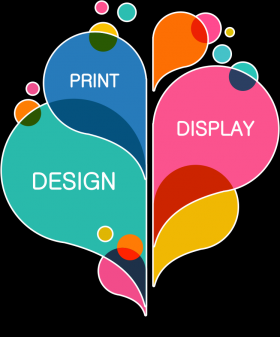 Σύμφωνα με το θεσμικό πλαίσιο που διέπει το έργο της πληροφόρησης και επικοινωνίας, την τρέχουσα προγραμματική περίοδο και συγκεκριμένα τον Κανονισμό (ΕΕ) αριθ. 1303/2013, τον Εκτελεστικό Κανονισμό (ΕΕ) αριθ. 821/2014 και τον Επικοινωνιακό Οδηγό για το ΕΣΠΑ 2014–2020, οι Δικαιούχοι των οποίων τα έργα χρηματοδοτούνται από τα Ευρωπαϊκά Επενδυτικά και Διαθρωτικά Ταμεία, θα πρέπει να κάνουν αναφορά στην χρηματοδότηση του έργου τους χρησιμοποιώντας τα σχετικά λογότυπα, σε κάθε είδους ενέργεια επικοινωνίας. Στην ιστοσελίδα http://www.antagonistikotita.gr/epanek/shmatodothsh.asp?id=1  υπάρχουν αναρτημένα τα απαραίτητα λογότυπα που θα πρέπει να χρησιμοποιούνται από τους δικαιούχους σε κάθε εφαρμογή δημοσιότητας που σχετίζεται με το έργο το οποίο υλοποιούν, για την ικανοποίηση των κανονιστικών υποχρεώσεων π.χ. έντυπο ενημερωτικό υλικό, ανάλογα με το Ταμείο από το οποίο χρηματοδοτείται το κάθε έργο.Επίσης, οι δικαιούχοι είναι υποχρεωμένοι να τοποθετούν τουλάχιστον μία αφίσα (ελάχιστου μεγέθους Α3) με πληροφορίες σχετικά με το έργο, συμπεριλαμβανόμενης της χρηματοδοτικής συνδρομής της Ένωσης, σε σημείο εύκολα ορατό από το κοινό, όπως η είσοδος σε ένα κτίριο.Με στόχο την ομοιομορφία των εκάστοτε δράσεων προβολής και επικοινωνίας, έχει αναπτυχθεί κεντρικά ηλεκτρονική εφαρμογή παραγωγής αφισών η οποία είναι προσβάσιμη στο http://posters2014-2020.esfhellas.gr/. Μέσω της εφαρμογής αυτής, μπορούν να δημιουργηθούν αφίσες μεγέθους Α3 και Α2, οι οποίες περιλαμβάνουν πληροφορίες σχετικά με το έργο και ακολουθούν την ενιαία οπτική ταυτότητα του ΕΣΠΑ. Μπορείτε να δείτε σχετικές οδηγίες χρήσης της εφαρμογής παραγωγής αφισών εδώ.